ZUUNJOH       ZAJEDNICA UDRUGA UZGAJAČA NJEMAČKIH OVČARA  HRVATSKE                                                                     HRVATSKA, 10000 ZAGREB , ILICA 61 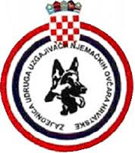                              OIB 66349707887 / IBAN HR8423600001101631447                                                                                              WWW.ZUUNJOH.HR                                                                                                                                                        ČLANICA  HKS , F.C.I. , WUSVZAPISNIK SA SJEDNICE IZVRŠNOG ODBORA ODRŽANE DANA 16.03.2020, PUTEM E-MAILA - ONLINE -učestvovali : Mario Milić , Branko Jakšić , Vladimir Kelam , Goran Gole , Zvonko Šopar , Damir Jovanović , Miroslav Kuzmić 1.ZAMOLBA ZA UČLANJENJE UDRUGE VARAŽDIN Zaključak  - Odbija se zamolba za učlanjenje udruge Varaždin iz razloga postojanja udruga u sastavu zajednice na području Varaždinske i Međimurske županije . Preporuka je navedenim članovima u zamolbi da se priključe jednim od navedenih udruga te preko njih ostvaruju svoja prava .-5 glasova protiv učlanjenja , 2 glasa suzdržani 2.STATUS UDRUGE UUNJO „HALUBJE 2011“Zaključak – Status udruge „ Halubje 2011“ stavlja se u status mirovanja a u skladu sa Statutom članak 13. do podmirenja svojih obveza prema zajednici . -6 glasova ZA , 1 glas suzdržan 3.PRIJEDLOG OPROSTA PLAĆANJA PRISTOJBE SUCAZaključak – Zbog izvanredne situacije u svezi virus COVID-19, svim udrugama u sastavu zajednice koji su imali plan održavanja manifestacija , a iste nisu mogli održati isključivo iz navedenog razloga ( virus COVID-19) zajednica će podmiriti troškove pristojbe za suca prema WUSV.-6 glasova ZA , 1 glas suzdržan 4.NAČIN ODRŽAVANJA REDOVNE SKUPŠTINE ZAJEDNICEZaključak - Zbog izvanredne situacije u svezi virus COVID-19 , redovna Skupština zajednice održat će se putem e-maila. Izvještaji će se poslati svim predsjednicima putem e-maila , te će isti sa svojim delegatom ili delegatima dati svoje glasove , prijedloge i uputiti pitanja .Zapisnik i svi izvještaji biti će objavljeni javno na stranicama zajednice .-6 glasova ZA , 1 glas suzdržan                                                                                                                  PREDSJEDNIK ZUUNJOH-a                                                                                                                            Miroslav KuzmićE-pošta:  zuunjoh@gmail.com                                                                                                       Web : www.zuunjoh.hr                    